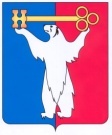 АДМИНИСТРАЦИЯ ГОРОДА НОРИЛЬСКАКРАСНОЯРСКОГО КРАЯРАСПОРЯЖЕНИЕ02.08.2017	г.Норильск	№ 4192Об изменении вида разрешенного использования земельного участка Рассмотрев заявление Управления имущества Администрации города Норильска об изменении вида разрешенного использования земельного участка с кадастровым номером 24:55:0402018:238 «под здание административно-делового центра с прилегающей территорией» на вид разрешенного использования «автомобильный транспорт», по адресу: Красноярский край, город Норильск, район Центральный, ул. Нансена, в соответствии с п.2 ч.4, ч.7 ст. 36 Градостроительного кодекса РФ, учитывая, что действие градостроительных регламентов не распространяется на земельные участки в границах территорий общего пользования, 1. Изменить вид разрешенного использования земельного участка с кадастровым номером 24:55:0402018:238 «под здание административно-делового центра с прилегающей территорией» на вид разрешенного использования «автомобильный транспорт», по адресу: Красноярский край, город Норильск, район Центральный, ул. Нансена.             2. Управлению по градостроительству и землепользованию Администрации города Норильска копию настоящего распоряжения направить в адрес Управления Федеральной службы государственной регистрации, кадастра и картографии по Красноярскому краю для внесения изменения в сведения о земельном участке в государственный кадастр недвижимости.            3. Опубликовать настоящее распоряжение в газете «Заполярная правда» и разместить его на официальном сайте муниципального образования город Норильск.            4. Контроль исполнения пункта 2 настоящего распоряжения возложить на заместителя Руководителя Администрации города Норильска по собственности и развитию предпринимательства.И.о. Руководителя Администрации города Норильска	А.П. Митленко